Bestelformulier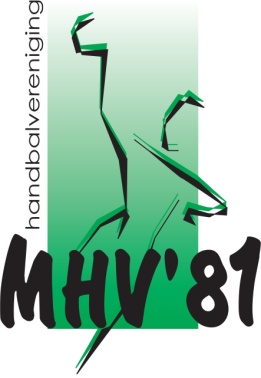 Clubkleding seizoen '23-‘24Naam lid:		Team: E-mailadres: Datum: 	Handtekening: Inleveren van dit formulier en het bedrag in contant geld kan t/m 28 oktober in de brievenbus op Hoogveldseweg 37 of Herdersstaf 14 in Mill.ProductPrijsMaatKleurTrainingsjack Jr €35Groen / ZwartTrainingsjack Sr Dames €40Grijs / ZwartTrainingsjack Sr Unisex€40 Groen/Zwart Grijs / ZwartTrui ¼ Zip  Jr€35Groen/ZwartTrui ¼ zip  Sr Unisex€40Groen/ZwartBroek Jr€20Broek Sr Dames€20Broek Sr. Unisex€20Sporttas Merano€32ZwartSporttas Loreto€34ZwartTotaal bedrag